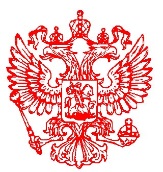 1.ОБЩИЕ ПОЛОЖЕНИЯКонкурс проектов на тему «Растения болот Мордовского заповедника» (далее – Конкурс) проводится ФГБУ «Заповедная Мордовия» (филиал «Мордовский государственный природный заповедник им П.Г. Смидовича») в рамках экологического праздника «Всемирного дня водно-болотных угодий». 	2 февраля – Всемирный день водно-болотных угодий. В представлении большинства людей болота  –  это комары, грязь и  топь, где живет сказочная нечисть. Однако водно-болотные угодья  наряду с лесами являются важнейшими регенераторами кислорода, а  главная ценность болот  –   способность накапливать воду и улучшать ее качество.  Кроме того,  болота  –   это дом для  многих животных и растений. 2. ЦЕЛИ И ЗАДАЧИ КОНКУРСА2.1. Способствовать стимулированию развития мышления и интеллекта участников;2.2. Содействовать развитию интереса участников к познавательной деятельности с целью получения новых знаний;2.3. Содействовать развитию чувства любви и бережного отношения к живой и неживой природе;2.4. Способствовать взаимодействию семьи и экологических организаций.3. ОРГАНИЗАТОРЫ И УЧАСТНИКИ КОНКУРСА3.1. Организатором Конкурса является отдел экологического просвещения, туризма и рекреации филиала «Мордовский государственный природный заповедник им П.Г. Смидовича» ФГБУ «Заповедная Мордовия».3.2. К участию в Конкурсе приглашаются учащиеся школ с 5 по 11 классы.3.3. Количество работ от одного автора – 1 работа.3.4. Участие в Конкурсе бесплатное.3.5. Представленные на конкурс работы оцениваются специальной Конкурсной комиссией.3.6. Все спорные вопросы решаются Конкурсной комиссией.4. ТРЕБОВАНИЯ К КОНКУРСНЫМ РАБОТАМ4.1. На конкурс предоставляются проекты, соответствующие тематике конкурса .4.2. Работа должна быть полностью выполнена самостоятельно (с использованием научной литературы, учебников, определителей растений, статей из научных журналов, специализированных сайтов в интернете). Использование готовых проектов из  интернета запрещается. К участию в Конкурсе принимаются только завершенные оригинальные произведения, отвечающие целям и задачам проведения Конкурса.4.3.Требования к проекту:4.3.1. Формат проекта –  на листах А4, от 5 до 10 листов.4.3.2. Текстовое содержание должно быть оформлено стилистически, грамматически и орфографически грамотно.  Проект должен содержать титульный лист, основную часть работы  и список  используемой литературы и сайтов. Проект может содержать рисунки, фотографии, графики, касающиеся темы.4.4. Авторы отправляют свои работы с заявкой (Приложение №1 к положению) на адрес: Республика Мордовия, Темниковский район, пос. Пушта, индекс 431230 не позднее 29.02.2020г. Работы без сопроводительной заявки к конкурсу не допускаются.5. КРИТЕРИИ ОЦЕНКИ КОНКУРСНЫХ РАБОТ5.1. Для оценки работ формируется Конкурсная комиссия, в состав которой входят сотрудники отдела экологического просвещения, туризма и рекреации ФГБУ «Заповедная Мордовия». Конкурсная комиссия проводит экспертизу проектов, состоящую из содержательной,  экспертных оценок, и определяет победителей.Содержательная экспертная оценка проекта осуществляется по следующим критериям:−	соответствие работы заявленной теме и правильность оформления;−	аргументированность и глубина раскрытия темы, ясность представления;−	информативность.5.2. Оценка проектов будет производиться по возрастным категориям:1-ая категория -  5-6 классы2-ая категория  -  7-9 классы3-ая категория  -  10-11 классы5.2. Подведение итогов Конкурса осуществляется Конкурсной комиссией на основании материалов, представленных участниками конкурса.6. РЕГЛАМЕНТ ПРОВЕДЕНИЯ КОНКУРСА6.1. Сроки проведения Конкурса: 01.02.2020 - 29.02.2020г.6.2. Заявка на участие в Конкурсе оформляется по установленной форме (см. Приложение № 1) и конкурсная работа должна быть подана не позднее срока, указанного в п.6.1. настоящего Положения. Заявка является документом, необходимым для включения работ в список конкурсантов. Материалы, предоставленные без заявки, к участию в конкурсе не принимаются.7. ПОДВЕДЕНИЕ ИТОГОВ КОНКУРСА И КРИТЕРИИ ОЦЕНОК7.1. Победителем является автор лучшего проекта.7.2. Победители награждаются призами, лауреаты награждаются дипломами участника. Организаторы Конкурса оставляют за собой право учреждать специальные номинации, определять в них победителя и награждать специальными призами.8. АВТОРСКИЕ ПРАВАответственность за соблюдение авторских прав работы, участвующей в конкурсе, несет автор, приславший данную работу;присылая свою работу на Конкурс, автор автоматически дает право организаторам Конкурса на использование представленного материала (размещение в сети Интернет, телепрограммах, участие в творческих проектах, публикации в СМИ, дальнейшее тиражирование и т. п.);участники Конкурса дают свое согласие на обработку своих персональных данных (фамилия, имя, отчество, адреса электронной почты и иных персональных данных, сообщенных участником Конкурса);присланные на Конкурс проекты не рецензируются и не возвращаются.9. КОНТАКТНАЯ ИНФОРМАЦИЯКонтактное лицо: специалист по экологическому просвещению Васинова Нина Викторовна.Контактный телефон: 89375186828.Электронный адрес: nina.vasinova@yandex.ru  Директор ФГБУ «Заповедная Мордовия»                                                  Ручин А.Б.Приложение 1Образец заявки участника конкурса проектов на тему «Растения болот Мордовского заповедника»МИНПРИРОДЫ РОССИИФедеральное государственное бюджетное учреждение «Объединенная дирекция Мордовского государственного природного заповедника имени П.Г. Смидовича и национального парка «Смольный»(ФГБУ «Заповедная Мордовия»)д. 30, ул. Красная, г. Саранск,Республика Мордовия, 430005,тел./факс (8342) 27-20-01сайт: http://zapoved-mordovia.rue-mail: zapoved-mordovia@mail.ru________________№ _________На № ___________ от __________1Фамилия, Имя, Отчествоучастника2Возраст3Учебное заведение4Класс5e–mail6Фамилия, Имя, Отчестворуководителя